令和元年10月15日津市立西郊中学校校長　仲井　栄二　仲秋の候、皆様方におかれましては、ますますご清祥のこととお慶び申し上げます。　本校では、「生徒が主体的に活動し、学び合う授業づくりをめざして」を研究テーマに掲げ、生徒が他者と関わる中で学びを獲得していく授業の実現を目標に、職員一同研修に取り組んでいます。4人グループでの活動を取り入れ、自ら学ぶ授業を進めているところです。この研究会では、他校の先生方からもご意見をいただき、新しい気づきを得る機会としていきたいと考えています。　つきましては、下記の日程で授業を行いますので、ご多用のこととは存じますが、ご参会いただきますよう、ご案内申し上げます。公開日　：　令和元年11月28日（木）13:45　　　　　　　　　　　　　　　　14:35　　14:50　　　　　　　　　　　　　　　　　　16:30　※　提案授業　　　2年生 道徳「　ライバル　」　授業者：米田　泰稀　　※　研究協議会　　岐阜聖徳学園大学教育学部非常勤講師　　河合　宣昌先生　　　＜参観にあたってのお願い＞　　　　生徒同士が活動する場面がありますが、生徒への声かけはご遠慮ください。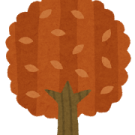 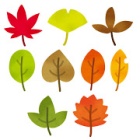 11月28日（木）　西郊中学校　公開授業研究会　参加票学校名　　　　　　　　　　　　　　　　　ご参加いただく箇所に○をつけ、11月21日（木）までにFAXでご返信ください。（この用紙のみで結構です。）　　　　　　　　FAX　　０５９－２２９－２７９３　　　5限目提案授業2年道徳移　動研究協議会（会議室）お名前授業参観研究協議会お名前5限目　提案授業研究協議会